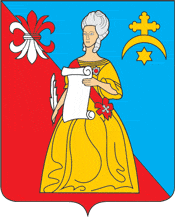   ГОРОДСКАЯ ДУМАМуниципального образованиягородского поселения «Город Кремёнки»Жуковского района Калужской областиРЕШЕНИЕ07.02.2022г                                                                                                                            №7г.КремёнкиВ соответствии с подпунктом 2 пункта 3 статьи 28 Федерального закона от 06.10.2003 № 131-ФЗ  «Об общих принципах организации местного самоуправления в Российской Федерации» и подпункта 2 пункта 2 статьи 21 Устава муниципального образования городского поселения «Город Кременки городская Дума городского поселения «Город Кременки»РЕШИЛА:1.  Создать и утвердить комиссию по проведению публичных слушаний в следующем составе:Глава  городского поселения 						Д.Н. ПлехановЗам. председателя ГД	                  					 Н.В. Бабич    Секретарь                                                                                                                             	 И.Ю. КириенкоДепутат ГД  ГП «Город Кременки»                                                                                М.С. ЖуравлевДепутат ГД ГП «Город Кременки»                                                                                 Р.С. Королев Депутат ГД ГП «Город Кременки»                                                                                 А.В. Цапаев Зам. Главы администрации ГП «Город Кременки»                                                      Г.Л. Федоров Зам. Главы администрации ГП «Город Кременки»                      		 Л.А. ЩукинВедущий эксперт  по правовым  вопросам администрации ГП  «Город Кременки»                                                                           Я.Б.  Гамова  Главный специалист администрации ГП «Город Кременки»                                    Е.В. Рыбкина 2.  Опубликовать (обнародовать) настоящее Решение.Глава МО ГП «Город Кремёнки»                                                                          Д.Н. Плеханов